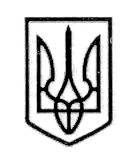                                                  УКРАЇНА                 СТОРОЖИНЕЦЬКА МІСЬКА РАДАЧЕРНІВЕЦЬКОГО  РАЙОНУЧЕРНІВЕЦЬКОЇ ОБЛАСТІХХVІІІ позачергова сесія VІІІ скликання                          Р  І  Ш  Е  Н  Н  Я     № 34-28/202317 березня 2023 року                                                                             м. СторожинецьПро внесення змін до Програми розвитку цивільного захисту, забезпечення пожежної безпеки та запобігання і реагування на надзвичайні ситуації в Сторожинецькій міській територіальній громаді на 2021 – 2024 роки, затвердженої рішенням ІІ сесії Сторожинецької міської ради VIII скликання №36-2/2020 від 22.12.2020 р. (зі змінами)  Керуючись законами України "Про місцеве самоврядування в Україні", "Про основи національного супротиву", постановою Кабінету Міністрів України від 11.03.2022 р. № 252 "Деякі питання формування та виконання місцевих бюджетів у період воєнного стану", Бюджетним кодексом України та Указом Президента України від 24.02.2022 р. № 64/2022 "Про введення воєнного стану в Україні" (зі змінами), відповідно до розпорядження голови Чернівецької обласної державної (військової) адміністрації від 31.01.2023 року № 62-р, щодо розгортання радіомережі керівної ланки єдиної державної системи цивільного захисту Чернівецької області, враховуючи лист третього державного пожежно-рятувального загону головного управління ДСНС України у Чернівецькій області від 06.02.2023 р. № 69 3301-135/69 33 з метою допомоги населенню у разі припинення роботи енергосистеми України та для забезпечення безперебійної роботи генераторів в мобільних пунктах незламності,  міська  рада вирішила:1. Внести зміни до Програми розвитку цивільного захисту, забезпечення пожежної безпеки та запобігання і реагування на надзвичайні ситуації в Сторожинецькій міській територіальній громаді на 2021 – 2024 роки, затвердженої рішенням ІІ сесії Сторожинецької міської ради VIII скликання №36-2/2020 від 22.12.2020 р. (зі змінами, далі - Програма), та викласти розділи 1, 6  й додаток 1 Програми в новій редакції (Додаток 1, 2, 3). 2. Фінансовому відділу Сторожинецької міської ради (І.СЛЮСАР) при уточненні міського бюджету на 2023 рік, передбачити фінансування витрат, пов’язаних з виконанням Програми.Продовження рішення ХХVІІІ позачергової сесії Сторожинецької міської ради VІІІ скликання  від 17 березня 2023 р. № 34-28/2023  4. Дане рішення набуває чинності з моменту оприлюднення.  5. Організацію виконання даного рішення покласти інспектора з питань надзвичайних ситуацій та цивільного захисту населення і території Сторожинецької міської ради (Д. МІСИКА).  6. Контроль за виконанням цього рішення покласти на першого заступника міського голови Ігоря БЕЛЕНЧУКА та постійну комісію з питань регламенту, депутатської діяльності, законності, правопорядку взаємодії з правоохоронними органами, протидії корупції, охорони прав, свобод законних інтересів громадян, інформованості населення  (Р. СУМАРЮК). СекретарСторожинецької міської  ради                                             Дмитро БОЙЧУК